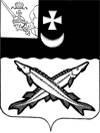 ПРЕДСТАВИТЕЛЬНОЕ СОБРАНИЕБЕЛОЗЕРСКОГО МУНИЦИПАЛЬНОГО РАЙОНАРЕШЕНИЕОт 27.08.2019№ 59О  внесении  изменений  и    дополненийв решение Представительного Собрания района от 26.02.2019 № 10      В  соответствии с законом области от 28.12.2018 № 4478-ОЗ  «О внесении изменений в отдельные законы области», ст. 18 Устава района,   Представительное Собрание Белозерского муниципального районаРЕШИЛО:      1. Внести в Положение о пенсии за выслугу лет лицам, замещавшим муниципальные должности и должности муниципальной службы, утверждённое решением Представительного Собрания района от 26.02.2019 № 10 (с последующими изменениями и дополнениями) изменения и дополнения:- в первом предложении абзаца 2 пункта 6 после слов «с учетом пенсии за выслугу лет, назначенной в соответствии с настоящим Положением» дополнить словами «в момент ее установления»;- в первом предложении абзаца 3 пункта 6 после слов «с учетом пенсии за выслугу лет, назначенной в соответствии с настоящим Положением» дополнить словами «в момент ее установления»;- абзац 5 пункта 13 изложить в следующей редакции «В случае если на дату установления пенсии за выслугу лет произошло изменение размеров пенсий, начисленных в соответствии с федеральным пенсионным законодательством с учетом которых определен размер пенсий за выслугу лет, или назначение новых видов пенсий в соответствии с федеральным пенсионным законодательством, размер пенсии за выслугу лет пересчитывается.»;- абзац 4 пункта 14 изложить в следующей редакции «- в случае, указанном в части 4  пункта 13 настоящего Положения – со дня установления пенсии за выслугу лет.»;- абзац 1 пункта 18 изложить в следующей редакции «Получатель пенсии за выслугу лет обязан в пятидневный срок со дня наступления обстоятельств, влекущих изменение размера пенсии за выслугу лет на момент ее установления (изменение размера пенсий, начисленных в соответствии с федеральным пенсионным законодательством, с учетом которых определена пенсия за выслугу лет, или начисление новых видов пенсий в соответствии с федеральным пенсионным законодательством) или приостановление ее выплаты в соответствии с пунктами 15 и 16 настоящего Положения, известить орган, выплачивающий ее о наступлении указанных обстоятельств.»;  - Приложение 1 «Перечень соотнесения должностей руководителей и специалистов районного, городского и сельских Советов народных депутатов, их исполнительных комитетов, райкома партии и иных органов по состоянию до 01.01.2006 года муниципальным должностям и должностям муниципальной службы Белозерского муниципального района» изложить в следующей редакции:«Приложение 1 к Положению о пенсии за выслугу лет лицам, замещавшим муниципальные должности и должности муниципальной службыПЕРЕЧЕНЬсоотнесения должностей руководителей и специалистов районного, городского и сельских Советов народных депутатов, их исполнительных комитетов, райкома партии и иных органов по состоянию до 01.01.2006 года муниципальным должностям и должностям муниципальной службы Белозерского муниципального района».      2. Настоящее решение распространяется на правоотношения, возникшие с 01 августа 2019 года, и подлежит опубликованию в районной газете «Белозерье», размещению на официальном сайте Белозерского муниципального района в информационно-телекоммуникационной сети «Интернет». Глава района:                                                                             Е.В. Шашкин№п/пНаименование муниципальных должностей и должностей муниципальной службыНаименование должностей руководителей и специалистов районного, городского и сельских Советов народных депутатов, их исполнительных комитетов, райкома партии и иных органов1231.Руководитель органа местного самоуправления муниципального районаПредседатель райисполкома2.Заместитель руководителя органа местного самоуправления муниципального районаВторой секретарь райкома партии, заместитель председателя райисполкома, ответственный секретарь (секретарь) райисполкома, заместитель Главы районного самоуправления, управляющий делами администрации района, председатель горисполкома  3.Руководитель структурного подразделения в составе органа местного самоуправления муниципального района, руководитель администрации районаЗаведующий отделом райисполкома, являвшимся юридическим лицом, председатель исполкома сельского Совета4.Руководитель подразделения в составе структурного подразделения администрации района, руководитель подразделения в составе структурного подразделения органа местного самоуправления Секретарь горисполкома, секретарь исполкома (секретарь) сельского Совета, заведующий (заместитель заведующего) отделом райисполкома (райкома, комитета районного самоуправления, администрации района) без статуса юридического лица, контролёр-ревизор КРУ МФ РСФСР, помощник первого заместителя Главы района, главный бухгалтер5.КонсультантКонсультант отдела райисполкома (райкома, комитета районного самоуправления, администрации района) без статуса юридического лица6.Главный специалистГлавный специалист (по специализации), секретарь комиссии по делам несовершеннолетних7.Вед   Ведущий специалистИнструктор, старший инспектор, старший ревизор-инспектор, старший экономист, контролёр-ревизор, старший специалист (по специализации), старший бухгалтер, секретарь парткома райкома партии, методист-библиотекарь кабинета политпросвещения райкома КППС, секретарь административной комиссии8.Специалист I категорииЭкономист, экономист 1 категории, инспектор, машинистка, статистик9.Специалист II категорииспециалист II категории отдела комитета районного самоуправления 